デビー先生のネコのTタッチ・ワークショップ-2018年7月22日（日）・横浜-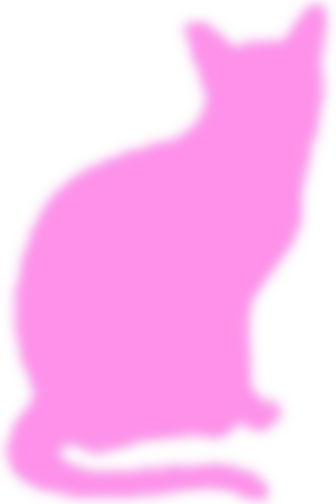 テリントンTタッチ・インストラクターのデビー・ポッツ先生（Debby Potts）による、内容をネコに特化したTタッチ・ワークショップを開催します。ネコのTタッチ・ワークショップ●イントロダクション・クラス	テリントンTタッチ初心者を対象としたクラスです。Tタッチの基礎から、Tタッチをネコへ行う際のポイントなどについて学びます。Tタッチが初めての方や、基本的な理念や技術を復習してみたいと思われる方ならどなたでもご参加可能です！日　時：2018年7月22日（日曜日）午前9時30分開始（3時間）受講料：13,000円（税込）/定　員：15名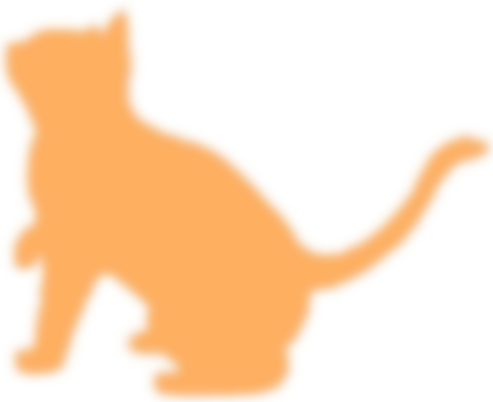 ネコのTタッチ・ワークショップ●アドバンス・クラスイントロダクション・クラス受講者、同クラス受講者と同等の知識を有する方を対象としたクラスです。基礎を発展させた応用の技法、個別の問題への対応などについて学びます。日　時：2018年7月22日（日曜日）午後2時開始（3時間）受講料：13,000円（税込）/定　員：15名場　所：おくだ動物病院しつけ方教室・ジム（横浜市緑区鴨居5-28-6/進盟ルーム・横浜2階）申込方法：受講申込用紙に必要事項をご記入の上、おくだ動物病院しつけ方教室宛に郵送・ファクシミリ・E-mailにてお申込ください。なお受講料は銀行振込による前払いとなります。受講申込用紙に明記の口座へ期日までにお振込みください。※キャンセル料は以下の通りです。7/14～7/19：受講料の50％、7/20～7/21：受講料の80％、7/22：受講料の100％注意事項：①当日はできるだけ公共交通機関をご利用の上、ご来場ください。なお、お車でご来場ご希望の場合は事前にお知らせください。近隣のコインパーキングをご案内いたします。②ワークショップ当日は室内履きをご準備ください。③ワークショップ当日はネコちゃんをお連れにならないでください（デモンストレーションや実習などの実技のためのネコちゃんは当教室にてご準備します）。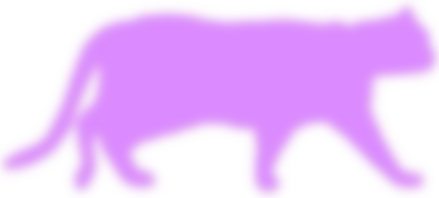 お申し込み・連絡先：おくだ動物病院しつけ方教室〒226-0003　横浜市緑区鴨居5-28-6／TEL　045-933-3691／FAX　045-933-3690E-mail　shitsukekata@oamc.co.jp／HP　http://www.oamc.co.jp/テリントンTタッチ・ワークショップ（ネコ）　参加申込書申込日：　　　　　　年　　　　月　　　　日参加費用は各クラス：13,000円（税込）/両クラス受講の場合：26,000円（税込）です。下記宛にお振り込みください。※キャンセル料は以下の通りです。7/14～7/19：受講料の50％、7/20～7/21：受講料の80％、7/22：受講料の100％【参加費の振込先】芝信用金庫　鴨居支店（062）　普通　0314234　越久田　活子（オクダ　ヒロコ）【お振込の期限】2018年7月13日（金曜日）この申込書を2014年7月13日までにFAX、E-mail、もしくは郵送でお送りください。折り返しご連絡差し上げます。※送付後3日たっても当方より連絡が無い場合、未着の可能性があります。その際は御手数ですかご確認のお電話をお願いします。申込書の送り先：おくだ動物病院しつけ方教室FAX　045-933-3690／TEL　045-933-3691E-mail　shitsukekata@oamc.co.jp〒226－0003横浜市緑区鴨居5-28-6参加希望クラス：（いずれかに○を付けてください）①ネコのTタッチ●イントロダクションクラス　7月22日　午前9時30開始②ネコのTタッチ●アドバンスクラス　7月22日　午後2時開始参加希望クラス：（いずれかに○を付けてください）①ネコのTタッチ●イントロダクションクラス　7月22日　午前9時30開始②ネコのTタッチ●アドバンスクラス　7月22日　午後2時開始参加希望クラス：（いずれかに○を付けてください）①ネコのTタッチ●イントロダクションクラス　7月22日　午前9時30開始②ネコのTタッチ●アドバンスクラス　7月22日　午後2時開始参加希望クラス：（いずれかに○を付けてください）①ネコのTタッチ●イントロダクションクラス　7月22日　午前9時30開始②ネコのTタッチ●アドバンスクラス　7月22日　午後2時開始氏名：氏名：よみがな：よみがな：性別：男性　・　女性年齢：　　　　　　　　　　　歳年齢：　　　　　　　　　　　歳職業：住所：　〒住所：　〒住所：　〒住所：　〒電話（緊急の連絡が可能な番号）：電話（緊急の連絡が可能な番号）：E-mail：E-mail：このワークショップをお知りになったきっかけは？（○で囲んでください）・テリントンTタッチ日本のHP　・おくだ動物病院HP　・知人、友人の紹介・その他（　　　　　　　　　　　　　　　　　　　　　　　　　　　　　　）このワークショップをお知りになったきっかけは？（○で囲んでください）・テリントンTタッチ日本のHP　・おくだ動物病院HP　・知人、友人の紹介・その他（　　　　　　　　　　　　　　　　　　　　　　　　　　　　　　）このワークショップをお知りになったきっかけは？（○で囲んでください）・テリントンTタッチ日本のHP　・おくだ動物病院HP　・知人、友人の紹介・その他（　　　　　　　　　　　　　　　　　　　　　　　　　　　　　　）このワークショップをお知りになったきっかけは？（○で囲んでください）・テリントンTタッチ日本のHP　・おくだ動物病院HP　・知人、友人の紹介・その他（　　　　　　　　　　　　　　　　　　　　　　　　　　　　　　）